DES Psychiatrie NICEI- Référents de la spécialité : Référent SOS IHN (cellule d’aide et de soutien psychologique aux internes) : Sarah Ortscheit et Audrey Gillysos.ihn06@gmail.comRéférent choix de stages : Maximilien ValenteProfesseurs universitaires :Pr BENOIT Michel (mail secrétaire : cecchetti.m @chu-nice.fr) psychiatrie adulte Pr ASKENAZY Florence pédopsychiatrieII- Maquette de psychiatrie à partir de NOVEMBRE 2022 – INTERNAT DE 5 ANSObjectif : « Former des médecins spécialistes en psychiatrie de l’adulte et en psychiatrie de l’enfant et de l’adolescent. »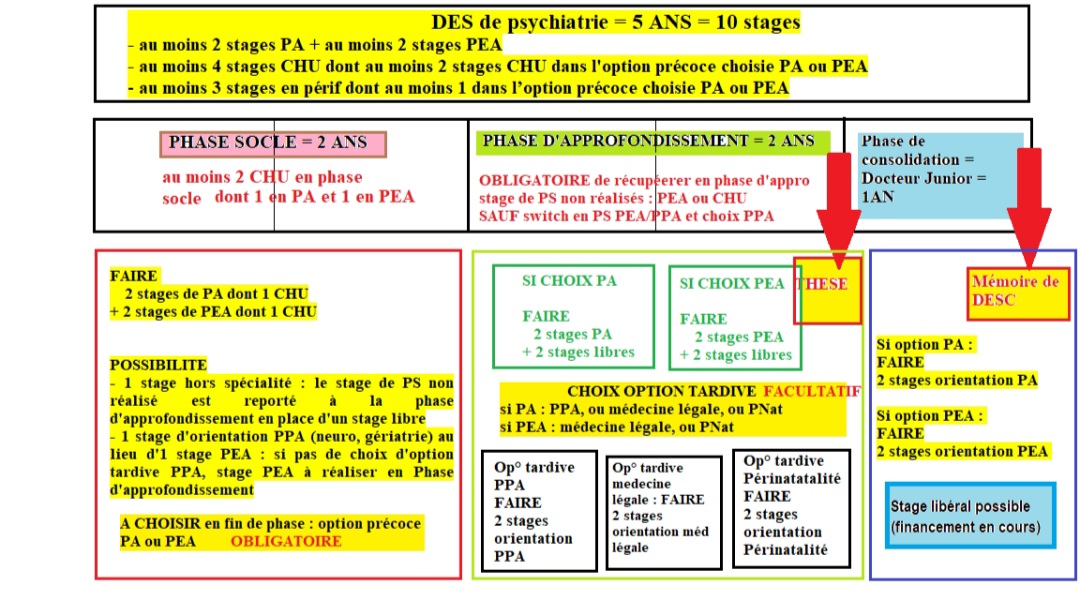 Durée totale du DES : 10 semestres – au moins 2 dans un lieu agréé en psychiatrie de l’adulte – au moins 2 dans un lieu agréé en psychiatrie de l’enfant et de l’adolescent – au moins 4 dans un lieu avec encadrement universitaire dont 2 dans l’option précoce choisie– au moins 3 dans un lieu sans encadrement universitaire dont 1 dans l’option précoce choisie.Options précoces proposées au sein du DES : – psychiatrie de l’adulte (PA) – psychiatrie de l’enfant et de l’adolescent (PEA). Phase SOCLE : 4 semestres donc 2 ans co-coordonnée psychiatrie adulte et psychiatrie de l’enfant et adolescent–  2 semestres en psychiatrie adulte dont au moins 1 dans un lieu avec encadrement universitaire  – 2 semestres en psychiatrie de l’enfant et de l’adolescent dont au moins 1 avec encadrement universitaire – au moins 1 dans un lieu sans encadrement universitaire dans la spécialitéUn stage hors spécialité possible mais stage manquant réalisé obligatoirement dans une autre phaseEnseignements hors stages :2 demi-journées par semaine : une demi-journée en supervision et une demi-journée en autonomie Nature des enseignements :– e-learning et télé-enseignement (local, régional et national) – séminaires  – simulation – travaux dirigésModalités de l’évaluation des compétences :– rencontres mensuelles entre l’étudiant et le psychiatre senior référent lors d’entretiens de supervision spécifiquement dédiés à l’évaluation de ses compétences – acquisitions tracées sur le portfolio numérique. Modalités de validation de la phase et de mise en place du plan de formation : Entretien individuel de l’étudiant avec les coordonnateurs de la spécialité en fin de phase socle.Phase d’APPROFONDISSEMENT : 4 semestres donc 2 ans avec passation de la THESE en fin de phase, coordonnée par le directeur d’option précocePour les étudiants inscrits dans l’option de psychiatrie de l’adulte : – 2 stages dans un lieu hospitalier agréé à titre principal en psychiatrie de l’adulte – 2 stages libresPour les étudiants inscrits dans l’option de psychiatrie de l’enfant et de l’adolescent : – 2 stages dans un lieu hospitalier agréé à titre principal en psychiatrie de l’enfant et de l’adolescent– 2 stages libresEnseignements hors stages : 2 demi-journées par semaine : une demi-journée en supervision et une demi-journée en autonomie Nature des enseignements : – e-learning et télé-enseignement (local, régional et national) – séminaires – simulation – travaux dirigés Evaluation : Modalités de l’évaluation des connaissances : – validation des séminaires suivis. Modalités de l’évaluation des compétences :– rencontres mensuelles entre l’étudiant et le psychiatre référent lors des entretiens de supervision spécifiquement dédiés à l’évaluation de ses compétences – acquisitions tracées sur le portfolio numérique. Modalités de validation de la phase : « Conformément aux articles 13 et 59 de l’arrêté du 12 avril 2017 portant organisation du troisième cycle des études de médecine. »Passation de la thèse de médecinePhase de CONSOLIDATION : 2 semestres donc 1 an avec passation du mémoire de DESPour les étudiants inscrits dans l’option de psychiatrie de l’adulte : 2 stages accomplis soit : – dans un lieu hospitalier ou auprès d’un praticien-maître de stage des universités agréé à titre principal en psychiatrie de l’adulte – sous la forme d’un stage mixte dans des lieux et/ou auprès d’un praticien-maître de stage des universités agréés à titre principal en psychiatrie de l’adulte. Pour les étudiants inscrits dans l’option de psychiatrie de l’enfant et de l’adolescent : 2 stages accomplis soit : – dans un lieu hospitalier ou auprès d’un praticien-maître de stage des universités agréé à titre principal en psychiatrie de l’enfant et de l’adolescent et ayant une activité dans l’option précoce choisie – sous la forme d’un stage mixte dans des lieux et/ou auprès d’un praticien-maître de stage des universités agréés à titre principal en psychiatrie de l’enfant et de l’adolescent. Enseignements hors stages en lien avec la préparation à l’exercice professionnel (gestion de cabinet, etc.) : 2 demi-journées par semaine : une demi-journée en supervision et une demi-journée en autonomie. Nature des enseignements :– e-learning et télé-enseignement (local, régional et national) – séminaires – simulation ;– travaux dirigésEvaluation : Modalités de l’évaluation des connaissances : Soutenance et validation du mémoire de DESModalités de l’évaluation des compétences : Evaluation réalisée par le senior qui a encadré l’étudiant, portant sur l’autonomie professionnelle de l’étudiant, sa capacité à mener et organiser un projet thérapeutique et à coordonner l’activité d’une équipe. Modalités de validation de la phase : Soutenance et validation du mémoire.Options proposées au sein du DES : – psychiatrie de la personne âgée, accessible aux étudiants de psychiatrie adulte – psychiatrie légale, accessible aux étudiants des deux options précoces– psychiatrie périnatale, accessible aux étudiants des deux options précocesFormations spécialisées transversales (FST) indicatives :– addictologie – douleur – nutrition appliquée – pharmacologie médicale/thérapeutique – médecine palliative  – sommeilIII- Description de la spécialité au niveau local Points négatifs : • Formation théorique peu présente +/- intéressante selon les intervenants actuellementPeu de cours de psychiatrie adulte (10 pour la phase socle, aucun pour les autres phases)Cours de pédopsychiatrie à orientation très psychanalytique• Offre locale pauvre en psychothérapie (avec un DU de TCC de mauvaise qualité) • Peu d’encadrement à la recherche et à la thèseMise en place d’une réunion recherche régulière depuis peu, en psychiatrie adulte pour présenter les protocoles de recherches susceptibles de servir de base de thèse pour les internes• Encadrement en stage variablePoints positifs : • Respect des ½ journée de formation universitaire et personnelle pour la plupart des stages • Possibilité de passer intégralement un internat à Nice pour une grande majorité des internes• Possibilité d’un internat relativement tranquille avec du temps libre• DU d’Hypnose apprécié• Equipe médicale jeune et assez dynamiqueIV- Description des différents terrains de stageCHU : - 8 postes attachés au service de psychiatrie de Pasteur (3 postes en fermés, 2 en ouvert, 1 poste en Hôpital de De Jour/ Hôpital De Semaine, 1 en Centre Psychothérapeutique de Jour, 1 poste en services de psychiatrie de liaison)- 1 poste de psychiatrie de liaison sur L’Archet- 1 poste sur le CMP de la madeleine- 2 postes aux urgences psychiatriques sur le CAP - 1 poste sur Centre Mémoire Hopital St-Marie (compte comme périphérique) : ajustement possible selon les demandes- 5 postes en ouvert dont 1 en psychogériatrie - 4 à 5 postes en service fermés - 4 postes en CMP - 2 postes sur pole de réhabilitation psychosociale - 1 poste sur l’USIP- 1 poste sur le SMPRAntibes : Postes possibles en psychiatrie adulte, en pédopsychiatrie et en addictologie (pour ceux qui font la FST) Cannes : Plusieurs postes possibles en psychiatrie adultes et pédopsychiatrieBastia : Plusieurs postes possibles en psychiatrie adulte et pédopsychiatrieMonaco : 1 poste en stage à l’étranger Pierre feu du Var : Poste possible selon la volonté des internes en psychiatrie adulte et pédopsychiatriePour la pédopsychiatrie Nice : CHU (Lenval) - 1 poste en CMP - 2 services d’hospitalisation pour adolescents dont 1 orienté dépressions/suicide/ TCA et l’autre orienté UHCD - 1 sur le Centre de Ressource Autisme/ Hopital de Jour Adolescent - 1 à 2 sur l’unité de suicidologie - 1 à 2sur la liaison en pédopsychiatre Hopital lenval (périph) - 2 postes sur le service d’hospitalisation infanto-juvénile (enfants < 13 ans) Fréjus : 1 poste possible (agrément à vérifier)V- Accès au Post Internat (postes de CCA, Assistants) :Assistanat facilement accessible, avec possibilité d’assistanat partagé sur les périph de Nice, Cannes et AntibesPour les CCA, postes en psychiatrie adultes et pédopsychiatrie avec la nécessité d’un master 2 et de s’engager pendant son internat dans la pédagogie pour les postes de CCA, plus que dans la recherche. Probable diminution du nombre de CCA en psychiatrie adulte à venir.VI- Ambiance entre co-internes : Entre co-internes, ambiance sympathique, peu de soirées communes mais volonté de remettre en place des after work et ciné psy communs.VII- DU et DIU : Indispensables pour se former correctement devant le peu de cours à Nice Souvent conseillé de partir faire ses DU sur une autre ville- TCC : peu conseillé, qualité des cours dépend des intervenants, sur 2 ans - Phénoménologie : bonne qualité, DIU similaire sur Toulouse Marseille, organisation des cours compliquée- Psychotraumatologie : intéressant mais prenant, fermé l’année dernière, ouverture en discussion pour 2022-2023- Sommeil fermé cette année par manque de nombres inscrits : facilement accessible, peu prenant mais formateur - Hypnose : bien - Psychopharmacologie : bien- Sexologie : bonne qualité, très spécialisé, long (3 ans) - Géronto-psychiatrie : bien- Expertises médicales : 2 ans, formes à tout type d’expertise et pas que psychiatriques, difficile mais formateur, plus que d’autres DU-DIU ailleurs sur 1 an VIII- Livres utiles, conseillés Le manuel de psychiatrie Guelfi 4ème éditionLe Stahl pour la pharmacopsyLes ordonnances en psychiatrie et pédopsychiatrie version 2022